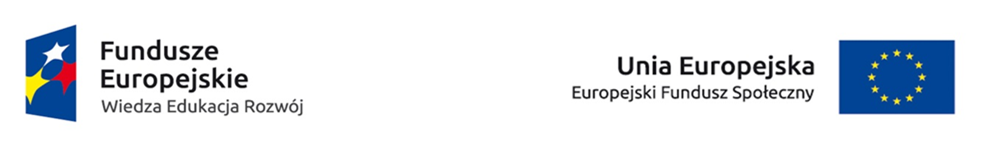 Rekrutacja uzupełniająca uczelnianych opiekunów pilotażowych praktyk zawodowych dla nauczycieli akademickich naszej uczelni dla kierunku: Techniki dentystyczne. Zapraszamy do udziału w rekrutacji na uczelnianego opiekuna praktyk zawodowych w ramach projektu pozakonkursowego o charakterze koncepcyjnym pn. „Program praktyk zawodowych w Państwowych Wyższych Szkołach Zawodowych w ramach Programu Operacyjnego Wiedza Edukacja Rozwój (PO WER), który jest współfinansowany ze środków Europejskiego Funduszu Społecznego.W ramach niniejszego projektu studenci czterech kierunków o profilu praktycznym w pełnym cyklu kształcenia (BHP, Filologia – Filologia angielska, Kosmetologia, Techniki dentystyczne) realizowanych w Państwowej Wyższej Szkole Zawodowej im. Angelusa Silesiusa w Wałbrzychu, będą uczestniczyć w programie płatnych, rozszerzonych 6-miesięcznych praktyk zawodowych, realizowanych w dwóch turach:I tura- rok akademicki 2016/2017II tura rok akademicki 2017/2018Powyższe ogłoszenie dotyczy rekrutacji uczelnianego opiekuna praktyk zawodowych pierwszej tury dla kierunku: Techniki dentystyczne, który spełnia wymagania Regulaminu rekrutacji uczelnianych opiekunów praktyk zawodowych (zał. 1). Wypełniony wniosek rekrutacyjny (zał. 2) należy złożyć w Biurze Karier u mgr Mirosławy Nikodemskiej do dnia 18.01.2017 do godziny 13.00.